大成的安全衛生教育訓練第二十條 等級：初級資料來源：2019年大成企業社會責任報告書大成固定召開職業安全衛生委員會，確保工廠安全衛生事項及總公司之工安管理制度落實程度，並對工廠進行稽核輔導，預防工安事件企業概述大成食品（亞洲）有限公司是致力追求質量優良、食品安全及高衛生標準的企業。至今已成功發展為中國市場的雞肉、加工食品及飼料市場的翹楚企業，並於 2007年在香港上市。大成食品目前已陸續在遼寧、天津、山東等 12個省市投資，營業領域涵蓋飼料、肉雞一條龍以及食品加工等，員工人數總計達 1.5萬人 ,肉雞加工 約2億只 ,帶動約四千戶農民合同養雞致富，營業收入超過人民幣 100億元。按屠宰的雞只數量計，大成食品是中國最大的雞肉加工供應商。案例描述大成設立職業安全委員會每季召開一次職業安全衛生委員會，總公司則每年召開一次年度管理審查會，並依政府相關法規及公司之作業標準程序，自主管理廠內安全衛生事項外，總公司工安室為確保工安管理制度有效落實，並加強工安稽核，依照各事業特性及依循公司之職業安全衛生管理手冊，分為定期與不定期稽核或輔導，並擬定「工安內部稽核計畫」，藉由有效的查核機制，預先查出不安全的設備、環境及不安全的動作、行為，並追蹤至確實改善，為消弭潛在危險因子，預防工安意外事故發生。2019年，工安室共進行41次定期稽核，並針對新增工程廠/場區不定期稽核33次，結果發現主要不符合事項為墬落危害、捲夾切割、機械安全防護、感電危害、消防設施及承攬商管理等項目，工安室已要求相關單位提出改善方針。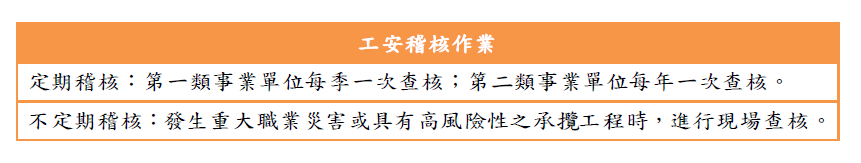 